Об утверждении порядка предоставления субъектам малого и среднего предпринимательства и организациям, образующим инфраструктуру поддержки субъектов малого и среднего предпринимательства, в аренду муниципального имущества, включенного в перечень муниципального имущества муниципального образования сельского поселения «Озёрный» свободного от прав третьих лиц (за исключением права хозяйственного ведения, права оперативного управления, а также имущественных прав субъектов малого и среднего предпринимательства), предусмотренного частью 4 статьи 18 Федерального закона «О развитии малого и среднего предпринимательства в Российской Федерации»         Руководствуясь статьями 14.1, 18 Федерального закона от 24 июля 2007 года № 209-ФЗ "О развитии малого и среднего предпринимательства в Российской Федерации", в целях имущественной поддержки субъектов малого и среднего предпринимательства,   статьей 35 Устава муниципального образования сельского поселения «Озёрный»администрация ПОСТАНОВЛЯЕТ:1. Утвердить порядок предоставления субъектам малого и среднего предпринимательства и организациям, образующим инфраструктуру поддержки субъектов малого и среднего предпринимательства, в аренду муниципального имущества, включенного в перечень муниципального имущества муниципального образования сельского поселения «Озёрный» свободного от прав третьих лиц (за исключением права хозяйственного ведения, права оперативного управления, а также имущественных прав субъектов малого и среднего предпринимательства), предусмотренного частью 4 статьи 18 Федерального закона «О развитии малого и среднего предпринимательства в Российской Федерации» (приложение).2. Постановление администрации сельского поселения от 27.02.2020 года  № 7  «Об утверждении порядка предоставления субъектам малого и среднего предпринимательства и организациям, образующим инфраструктуру поддержки субъектов малого и среднего предпринимательства, в аренду муниципального имущества, включенного в перечень муниципального имущества муниципального образования сельского поселения «Озёрный» свободного от прав третьих лиц (за исключением права хозяйственного ведения, права оперативного управления, а также имущественных прав субъектов малого и среднего предпринимательства), предусмотренного частью 4 статьи 18 федерального закона "О развитии малого и среднего предпринимательства в Российской Федерации"» признать утратившим силу.3. Настоящее постановление вступает в силу со дня его принятия, подлежит обнародованию и размещению на официальном сайте администрации сельского поселения «Озёрный».Приложениек постановлению администрации сельского поселения «Озёрный»от 05.02.2021 № 2ПОРЯДОКПОРЯДОК,,,,,,,,,,,,,,,,,,,,,,,,,,,,,,,,,,,,,,,,,,,,,,,,,,,,,,предоставления субъектам малого и среднего предпринимательства и организациям, образующим инфраструктуру поддержки субъектов малого и среднего предпринимательства, в аренду муниципального имущества, включенного в перечень муниципального имущества муниципального образования сельского поселения «Озёрный» свободного от прав третьих лиц (за исключением права хозяйственного ведения, права оперативного управления, а также имущественных прав субъектов малого и среднего предпринимательства), предусмотренного частью 4 статье 18 Федерального закона «О развитии малого и среднего предпринимательства в Российской Федерации»I. Общие положения1. Настоящий Порядок определяет механизм предоставления в аренду муниципального имущества, включенного в Перечень муниципального имущества муниципального образования сельского поселения «Озёрный», свободного от прав третьих лиц (за исключением права хозяйственного ведения, права оперативного управления, а также имущественных прав субъектов малого и среднего предпринимательства), предусмотренного частью 4 статьи 18 Федерального закона «О развитии малого и среднего предпринимательства в Российской Федерации» (далее - Перечень), субъектам малого и среднего предпринимательства для ведения предпринимательской деятельности, в целях оказания имущественной поддержки в соответствии с муниципальной программой (подпрограммой), содержащей мероприятия, направленные на развитие малого и среднего предпринимательства, а также организациям, образующим инфраструктуру поддержки субъектов малого и среднего предпринимательства, (далее - Порядок).2. Физические лица, не являющиеся индивидуальными предпринимателями и применяющие специальный налоговый режим «Налог на профессиональный доход» (далее - самозанятые граждане) вправе обратиться за оказанием имущественной поддержки в порядке и на условиях, которые установлены настоящим Порядком.II. Порядок предоставления субъектам малого и среднего предпринимательства в аренду муниципального имущества, включенного в ПереченьПредоставление субъектам малого и среднего предпринимательства (далее - субъекты МСП) в аренду имущества, включенного в Перечень, является муниципальной преференцией.Муниципальное имущество, включенное в Перечень, предоставляется в аренду субъектам МСП, отвечающим условиям отнесения к субъектам МСП, установленным статьей 4 Федерального закона «О развитии малого и среднего предпринимательства в Российской Федерации» (далее - Федеральный закон), а также:1) не имеющим задолженности по уплате налогов, сборов, страховых взносов, пеней, штрафов, процентов, подлежащих уплате в соответствии с законодательством Российской Федерации о налогах и сборах;не имеющим задолженности по договорам аренды или иным договорам по передаче права владения и (или) пользования, в отношении имущества МО СП «Озёрный»;не находящимся в стадии банкротства (отсутствие решения арбитражного суда о признании банкротом и об открытии конкурсного производства), ликвидации, реорганизации.Из числа получателей имущественной поддержки исключаются следующие субъекты МСП:являющихся кредитными организациями, страховыми организациями (за исключением потребительских кооперативов), инвестиционными фондами, негосударственными пенсионными фондами, профессиональными участниками рынка ценных бумаг, ломбардами;являющихся участниками соглашений о разделе продукции;осуществляющих предпринимательскую деятельность в сфере игорного бизнеса;являющихся в порядке, установленном законодательством Российской Федерации о валютном регулировании и валютном контроле, нерезидентами Российской Федерации, за исключением случаев, предусмотренных международными договорами Российской Федерации.Факт отнесения лица, претендующего на приобретение права аренды имущества, включенного в Перечень, к субъектам МСП подтверждается наличием сведений о таком лице в едином реестре субъектов малого и среднего предпринимательства, размещенном на официальном сайте Федеральной налоговой службы,Для заключения договора аренды муниципального имущества, включенного в Перечень, заявителем в администрацию сельского поселения «Озёрный» предоставляются следующие документы:заявление о предоставлении в аренду муниципального имущества, включенного в Перечень, по установленной форме (Приложение 1);вновь созданные юридические лица и вновь зарегистрированные индивидуальные предприниматели, сведения о которых внесены в единый реестр субъектов малого и среднего предпринимательства, указанные в пункте 3 настоящего Порядка, заявляют о соответствии условиям отнесения к субъектам МСП, по форме, утвержденной Приказом Министерства экономического развития Российской Федерации от 10 марта 2016 г. № 113 (Приложение 2);для индивидуальных предпринимателей: копия документа, удостоверяющего личность;для юридических лиц: копии учредительных документов; документ, подтверждающий полномочия лица на осуществление действий от имени заявителя;для самозанятых граждан: копия документа удостоверяющего личность, справка о постановке на учет в качестве плательщика налога на профессиональный доход.4.1. Заявителем могут быть представлены:выписка из Единого государственного реестра юридических лиц (индивидуальных предпринимателей);справка об исполнении налогоплательщиком (плательщиком сбора, плательщиком страховых взносов, налоговым агентом) обязанности по уплате налогов, сборов, страховых взносов, пеней, штрафов, процентов по форме, утвержденной приказом ФНС Российской Федерации.Сведения, содержащиеся в документах, указанных в подпунктах 1 и 2 настоящего пункта, запрашиваются в течение 5 рабочих дней со дня поступления запроса в порядке межведомственного информационного взаимодействия в организациях, уполномоченных на выдачу таких сведений.В день поступления документов, установленных пунктом 4 настоящего Порядка, Администрацией сельского поселения «Озёрный» производится их прием и регистрация.Администрация сельского поселения «Озёрный» проверяет полноту (комплектность), оформление представленных субъектами МСП документов, установленных пунктом 4 настоящего Порядка, а также соответствие условиям, установленным пунктом 2 настоящего Порядка, принимает решение о предоставлении (отказе в предоставлении) в аренду муниципального имущества, включенного в Перечень.Срок рассмотрения Администрацией сельского поселения «Озёрный» представленных субъектом МСП документов и принятия решения не может превышать 25 календарных дней с даты регистрации в Администрации сельского поселения «Озёрный» представленных документов.В соответствии с принятым решением Администрация сельского поселения «Озёрный» письменно уведомляет субъекта МСП о принятом в отношении него решении в течение 5 календарных дней со дня принятия такого решения (с указанием причин отказа в случае принятия решения об отказе в предоставлении в аренду муниципального имущества, включенного в Перечень).В случае принятия решения о предоставлении в аренду муниципального имущества, включенного в Перечень, Администрация сельского поселения «Озёрный» одновременно с письменным уведомлением направляет проект договора аренды имущества.Основаниями для отказа в предоставлении в аренду муниципального имущества, включенного в Перечень, являются:муниципальное имущество, включенное в Перечень, о передаче в аренду которого просит субъект МСП, находится в аренде у иного лица;не выполнены условия оказания поддержки, установленные пунктом 2 настоящего Порядка;не представлены документы, определенные п. 4 настоящего Порядка;ранее в отношении заявителя - субъекта малого и среднего предпринимательства было принято решение об оказании аналогичной поддержки (поддержки, условия оказания которой совпадают, включая форму, вид поддержки и цели ее оказания) и сроки ее оказания не истекли;с момента признания субъекта малого и среднего предпринимательства допустившим нарушение порядка и условий оказания поддержки, в том числе не обеспечившим целевого использования средств поддержки, прошло менее чем три года.В случае поступления нескольких заявлений о предоставлении в аренду муниципального имущества, включенного в Перечень, при прочих равных условиях преимущественное право отдается первому обратившемуся субъекту МСП.Договор аренды имущества с субъектом МСП заключается на срок не менее пяти лет. Срок может быть уменьшен только на основании заявления субъекта МСП. Имущество должно использоваться по целевому назначению.В целях контроля за целевым использованием имущества, переданного в аренду субъектам МСП, в заключаемом договоре предусматривается обязанность Администрации сельского поселения «Озёрный» осуществлять проверки не реже одного раза  в год.При установлении факта нарушения целевого использования имущества, договор подлежит расторжению.III. Порядок предоставления организациям, образующим инфраструктуру поддержки субъектов малого и среднего предпринимательства, в аренду муниципального имущества, включенного в ПереченьМуниципальное имущество, включенное в Перечень, предоставляется в аренду организациям, образующим инфраструктуру поддержки субъектов малого и среднего предпринимательства, в порядке, определенном приказом ФАС России от 10 февраля 2010 г. № 67 «О порядке проведения конкурсов или аукционов на право заключения договоров аренды, договоров безвозмездного пользования, договоров доверительного управления имуществом, иных договоров, предусматривающих переход прав в отношении муниципального имущества, и перечне видов имущества, в отношении которого заключение указанных договоров может осуществляться путем проведения торгов в форме конкурса».Договор аренды имущества с организацией, образующей инфраструктуру поддержки субъектов малого и среднего предпринимательства, заключается на срок не менее пяти лет.Срок может быть уменьшен только на основании заявления организации, образующей инфраструктуру поддержки субъектов малого и среднего предпринимательства.Имущество должно использоваться по целевому назначению.Приложение 1Главе сельского поселения «Озёрный»______________________________________                                                                        От   _________________________________                                                                                                                                                                                                                                                                                                                 ______________________________________                                                                                                                                                                                                           _____________________________________ЗАЯВЛЕНИЕПрошу предоставить в аренду помещение (я) в здании, расположенном по адресу:_________________________________________________________________________с «___»__	20__ года по «___»	_	20 __года, для использования в целях: ____________________________________________________________________Банковские реквизиты заявителя  _________________________________________________________________________________________________________________________________________________________________________________________________Юридический адрес ________________________________________________________Телефон __________________________________________________________________Настоящим заявляем:об отсутствии решения о ликвидации, об отсутствии решения арбитражного суда о признании банкротом и об открытии конкурсного производства, об отсутствии решения о приостановлении деятельности в отношении нас, или представляемого нами лица.Приложение:1)2)3)4)_______________________________                                           ___________________                         (Ф.И.О.)                                                                                           (подпись)Дата    Приложение 2Заявлениео соответствии вновь созданного юридического лица и вновь зарегистрированного индивидуального предпринимателя условиям отнесения к субъектам малого и среднего предпринимательства, установленным Федеральным законом от 24 июля 2007 г. N 209-ФЗ "О развитии малого и среднего предпринимательства в Российской Федерации"Настоящим заявляю, что _____________________________________________________________________________________________________________________________________________(указывается полное наименование юридического лица, фамилия, имя, отчество (последнее - при наличии) индивидуального предпринимателя)ИНН:  ____________________________________________________________________(указывается идентификационный номер налогоплательщика (ИНН) юридического лица или физического лица, зарегистрированного в качестве индивидуального предпринимателя) дата государственной регистрации: ___________________________________________________________(указывается дата государственной регистрации юридического лица или индивидуального предпринимателя)соответствует условиям отнесения к субъектам малого и среднего предпринимательства, установленным Федеральным законом от 24 июля 2007 г. N 209-ФЗ "О развитии малого и среднего предпринимательства в Российской Федерации"._______________________________________                                               ______________________(фамилия, имя, отчество (последнее -	                                                                               подписьпри наличии) подписавшего, должность)«_     »    _________ 20 _    г.       дата составления заявления     м. п. (при наличии)АДМИНИСТРАЦИЯ СЕЛЬСКОГО ПОСЕЛЕНИЯ «ОЗЁРНЫЙ»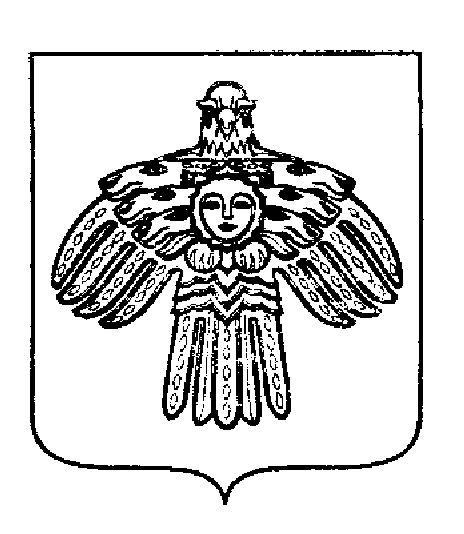 «ОЗЁРНЫЙ»СИКТ ОВМОДЧОМИНСААДМИНИСТРАЦИЯПОСТАНОВЛЕНИЕ ШУÖМПОСТАНОВЛЕНИЕ ШУÖМПОСТАНОВЛЕНИЕ ШУÖМ«05» февраля  2021 г.п. Озёрный,  Республика Коми№ 2 Глава сельского поселения                                                                                           Хохлов К.Ю.                                                                